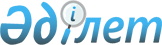 Сырым аудандық мәслихатының 2011 жылғы 23 желтоқсандағы № 33-1 "2012-2014 жылдарға арналған аудандық бюджет туралы" шешіміне өзгерістер мен толықтырулар енгізу туралы
					
			Күшін жойған
			
			
		
					Батыс Қазақстан облысы Сырым аудандық мәслихатының 2012 жылғы 25 шілдедегі № 5-2 шешімі. Батыс Қазақстан облысы Әділет департаментінде 2012 жылғы 6 тамызда № 7-10-120 тіркелді. Күші жойылды - Батыс Қазақстан облысы Сырым аудандық мәслихатының 2013 жылғы 28 маусымдағы № 12-11 шешімімен
      Ескерту. Күші жойылды - Батыс Қазақстан облысы Сырым аудандық мәслихатының 28.06.2013 № 12-11 шешімімен
      Қазақстан Республикасының 2008 жылғы 4 желтоқсандағы Бюджет кодексіне, Қазақстан Республикасының 2001 жылғы 23 қантардағы "Қазақстан Республикасындағы жергілікті мемлекеттік басқару және өзін-өзі басқару туралы" Заңына және аудан әкімдігінің 2012 жылғы 18 шілдедегі № 174 қаулысына сәйкес, Сырым аудандық мәслихаты ШЕШІМ ЕТТІ:
      1. Сырым аудандық мәслихатының "2012-2014 жылдарға арналған аудандық бюджет туралы" 2011 жылғы 23 желтоқсандағы № 33-1 шешіміне (Нормативтік құқықтық актілерді мемлекеттік тіркеу тізілімінде № 7-10-110 тіркелген, 2012 жылғы 20 қаңтардағы, 2012 жылғы 27 қаңтардағы, 2012 жылғы 9 ақпандағы, 2012 жылғы 16 ақпандағы, 2012 жылғы 23 ақпандағы, 2012 жылғы 10 мамырдағы, 2012 жылғы 17 мамырдағы, 2012 жылғы 24 мамырдағы "Сырым елі" газетінің № 4, № 5, № 7, № 8, № 9, № 20, № 21, № 22 жарияланған) келесі өзгерістер мен толықтырулар енгізілсін.
      1) аталған шешімнің 1, 5 қосымшалары осы шешімнің 1, 2 қосымшаларына сәйкес жаңа редакцияда жазылсын.
      2. Осы шешім 2012 жылдың 1 қаңтарынан бастап қолданысқа енгізіледі. 2012 жылға арналған аудандық бюджет 2012-2014 жылға арналған аудандық бюджеттен
қаржыландырылатын ауылдық (селолық) округ
әкімі аппаратының бағдарламалар тізбесі
      Жымпиты
					© 2012. Қазақстан Республикасы Әділет министрлігінің «Қазақстан Республикасының Заңнама және құқықтық ақпарат институты» ШЖҚ РМК
				
      Сырым аудандық мәслихаты
сессиясының төрағасы

М. Оңғарбеков

      Сырым аудандық
мәслихатының хатшысы

А. Галимов
Сырым аудандық мәслихаттың
2012 жылғы 25 шілдедегі
№ 5-2 шешімінің 1 қосымшасыСырым аудандық мәслихаттың
2011 жылғы 23 желтоқсандағы
№ 33-1 шешімінің 1 қосымшасы
Санаты
Санаты
Санаты
Санаты
Санаты
Сомасы
Сыныбы
Сыныбы
Сыныбы
Сыныбы
Сомасы
Ішкі сыныбы
Ішкі сыныбы
Ішкі сыныбы
Сомасы
Ерекшелігі
Ерекшелігі
Сомасы
АТАУЫ
Сомасы
1
2
3
4
5
6
І
І. Кірістер
2394920
1
0
0
0
Салықтық түсiмдер
223609
1
01
Табыс салығы
102042
02
Жеке табыс салығы
102042
03
Әлеуметтiк салық
95423
01
Әлеуметтiк салық
95423
04
Меншiкке салынатын салықтар
21207
01
Мүлiкке салынатын салықтар
10860
03
Жер салығы
1501
04
Көлiк құралдарына салынатын салық
6746
05
Бірыңғай жер салығы
2100
05
Тауарларға, жұмыстарға және қызметтерге салынатын iшкi салықтар
3820
02
Акциздер
1596
03
Табиғи және басқа да ресурстарды пайдаланғаны үшiн түсетiн түсiмдер
390
04
Кәсiпкерлiк және кәсiби қызметтi жүргiзгенi үшiн алынатын алымдар
1834
07
Басқа да салықтар
0
01
Басқа да салықтар
08
Заңдық мәнді іс-әрекеттерді жасағаны және (немесе) оған уәкілеттігі бар мемлекеттік органдар немесе лауазымды адамдар құжаттар бергені үшін алынатын міндетті төлемдер
1117
01
Мемлекеттік баж
1117
2
Салықтық емес түсiмдер
2377
01
Мемлекет меншiгінен түсетін түсiмдер
1580
05
Мемлекет меншігіндегі мүлікті жалға беруден түсетін кірістер
1580
02
Мемлекеттік бюджеттен қаржыландырылатын мемлекеттік мекемелердің тауарларды (жұмыстарды, қызметтерді) өткізуінен түсетін түсімдер
0
01
Мемлекеттік бюджеттен қаржыландырылатын мемлекеттік мекемелердің тауарларды (жұмыстарды, қызметтерді) өткізуінен түсетін түсімдер
0
06
Баска да салықтық емес түсімдер
797
01
Баска да салықтық емес түсімдер
797
03
Негізгі капиталды сатудан түсетін түсім
1000
03
Жердi және материалдық емес активтердi сату
1000
01
Жерді сату
1000
04
Трансферттердің түсімдері
2167934
02
Мемлекеттiк басқарудың жоғары тұрған органдарынан түсетiн трансферттер
2167934
Облыстық бюджеттен түсетiн трансферттер
2167934
Функционалдық топ
Функционалдық топ
Функционалдық топ
Функционалдық топ
Функционалдық топ
Кiшi функция
Кiшi функция
Кiшi функция
Кiшi функция
Бюджеттік бағдарлама әкімшісі
Бюджеттік бағдарлама әкімшісі
Бюджеттік бағдарлама әкімшісі
Бағдарлама
Бағдарлама
Атауы
ІІ
II. Шығындар
2392277
01
Жалпы сипаттағы мемлекеттiк қызметтер
211607
01
Мемлекеттiк басқарудың жалпы функцияларын орындайтын өкiлдi, атқарушы және басқа органдар
197583
112
Аудан мәслихатының аппараты
12136
001
Аудан (облыстық маңызы бар қала) мәслихатының қызметін қамтамасыз ету жөніндегі қызметтер
12136
122
Аудан әкiмінің аппараты
47729
001
Аудан (облыстық маңызы бар қала) әкімінің қызметін қамтамасыз ету жөніндегі қызметтер
45729
003
Мемлекеттік органның күрделі шығыстары
2000
123
Қаладағы аудан, аудандық маңызы бар қала, кент, ауыл (село), ауылдық (селолық) округ әкімі аппаратының жұмыс істеуі
137718
001
Қаладағы аудан, аудандық маңызы бар қаланың, кент, ауыл (село), ауылдық (селолық) округ әкімінің қызметін қамтамасыз ету жөніндегі қызметтер
115718
022
Мемлекеттік органның күрделі шығыстары
22000
9
Жалпы сипаттағы өзге де мемлекеттiк қызметтер
14024
459
Ауданның (облыстық маңызы бар қаланың) экономика және қаржы бөлімі
14024
001
Экономикалық саясатты, қалыптастыру мен дамыту, мемлекеттік жоспарлау ауданның (облыстық маңызы бар қаланың) бюджеттік атқару және коммуналдық меншігін басқару саласындағы мемлекеттік саясатты іске асыру жөніндегі қызметтер
14024
02
Қорғаныс
1671
01
Әскери мұқтаждар
1671
122
Аудан әкiмінің аппараты
1671
005
Жалпыға бірдей әскери міндетті атқару шеңберіндегі іс-шаралар
1671
04
Бiлiм беру
1487064
01
Мектепке дейiнгi тәрбие және оқыту
54911
464
Ауданның (облыстық манызы бар қаланың) білім беру бөлімі
54911
009
Мектепке дейінгі тәрбие ұйымдарының қызметін қамтамасыз ету
54454
021
Республикалық бюджеттен берілетін нысаналы трансферттер есебінен мектепке дейінгі ұйымдардың тәрбиешілеріне біліктілік санаты үшін қосымша ақының мөлшерін ұлғайту
457
02
Жалпы бастауыш, жалпы негізгі, жалпы орта бiлiм беру
1396048
464
Ауданның (облыстық маңызы бар қаланың) білім беру бөлімі
1396048
003
Жалпы бiлiм беру
1313490
006
Балалар мен жеткіншектерге қосымша білім беру
59742
063
Республикалық бюджеттен берілетін нысаналы трансферттер есебінен "Назарбаев зияткерлік мектептері" ДБҰ-ның оқу бағдарламалары бойынша біліктілікті арттырудан өткен мұғалімдерге еңбекақыны арттыру
994
064
Республикалық бюджеттен берілетін трансферттер есебінен мектеп мұғалімдеріне біліктілік санаты үшін қосымша ақының мөлшерін ұлғайту
21822
09
Бiлiм беру саласындағы өзге де қызметтер
36105
464
Ауданның (облыстық маңызы бар қаланың) білім беру бөлімі
36105
001
Жергілікті деңгейде білім беру саласындағы мемлекеттік саясатты іске асыру жөніндегі қызметтер
9308
005
Ауданның (облыстық маңызы бар қаланың) мемлекеттік білім беру мекемелер үшін оқулықтар мен оқу-әдiстемелiк кешендерді сатып алу және жеткізу
14306
007
Аудандық (қалалық) ауқымдағы мектеп олимпиадаларын және мектептен тыс іс-шараларды өткiзу
296
015
Жетім баланы (жетім балаларды) және ата-аналарының қамқорынсыз қалған баланы (балаларды) күтіп-ұстауға асыраушыларына ай сайынғы ақшалай қаражат төлемдері
9295
020
Республикалық бюджеттен берілетін трансферттер есебінен үйде оқытылатын мүгедек балаларды жабдықпен, бағдарламалық қамтыммен қамтамасыз ету 
2900
05
Денсаулық сақтау
407
09
Денсаулық сақтау саласындағы өзге де қызметтер
407
123
Қаладағы аудан, аудандық маңызы бар қала, кент, ауыл (село), ауылдық (селолық) округ әкімі аппаратының жұмыс істеуі
407
002
Ерекше жағдайларда сырқатты ауыр адамдарды дәрігерлік көмек көрсететін ең жақын денсаулық сақтау ұйымына жеткізуді ұйымдастыру
407
06
Әлеуметтiк көмек және әлеуметтiк қамсыздандыру
214060
02
Әлеуметтiк қамсыздандыру
192431
451
Ауданның (облыстық маңызы бар қаланың) жұмыспен қамту және әлеуметтік бағдарламалар бөлімі
192431
002
Еңбекпен қамту бағдарламасы
87152
005
Мемлекеттiк атаулы әлеуметтік көмек
14047
006
Тұрғын үй көмегі
3219
007
Жергiлiктi өкілетті органдардың шешімі бойынша азаматтардың жекелеген топтарына әлеуметтік төлемдер
8983
010
Үйден тәрбиеленіп оқытылатын мүгедек балаларды материалдық қамтамасыз ету
1944
014
Мұқтаж азаматтарға үйде әлеуметтік көмек көрсету
22135
016
18 жасқа дейінгі балаларға мемлекеттік жәрдемақылар 
36951
017
Мүгедектерді оңалту жеке бағдарламасына сәйкес, мұқтаж мүгедектерді міндетті гигиеналық құралдармен қамтамасыз етуге, және ымдау тілі мамандарының, жеке көмекшілердің қызмет көрсету
10000
023
Жұмыспен қамту орталықтарының қызметін қамтамасыз ету
8000
Әлеуметтiк көмек және әлеуметтiк қамтамасыз ету салаларындағы өзге де қызметтер
21629
451
Ауданның (облыстық маңызы бар қаланың) жұмыспен қамту және әлеуметтік бағдарламалар бөлімі
21629
001
Жергілікті деңгейде халық үшін әлеуметтік бағдарламаларды жұмыспен қамтуды қамтамасыз етуді іске асыру саласындағы мемлекеттік саясатты іске асыру жөніндегі қызметтер 
20230
011
Жәрдемақыларды және басқа да әлеуметтік төлемдерді есептеу, төлеу мен жеткізу бойынша қызметтерге ақы төлеу
1399
07
Тұрғын үй-коммуналдық шаруашылық
169319
01
Тұрғын үй шаруашылығы
64352
123
Қаладағы аудан, аудандық маңызы бар қала, кент, ауыл (село), ауылдық (селолық) округ әкімі аппаратының жұмыс істеуі
600
007
Аудандық маңызы бар қаланың, кенттің, ауылдың (селоның), ауылдық (селолық) округтің мемлекеттік тұрғын үй қорының сақталуын ұйымдастыру
600
458
Ауданның (облыстық маңызы бар қаланың) тұрғын үй-коммуналдық шаруашылығы, жолаушылар көлігі және автомобиль жолдары бөлімі
25000
004
Азаматтардың жекелеген санаттарын тұрғын үймен қамтамасыз ету
25000
466
Ауданның (облыстық маңызы бар қаланың) сәулет, қала құрылысы және құрылыс бөлімі
38752
003
Мемлекеттік коммуналдық тұрғын үй қорының тұрғын үйін жобалау, салу және (немесе) сатып алу
23700
004
Инженерлік коммуникациялық инфрақұрылымды жобалау, дамыту, жайластыру және (немесе) сатып алу
15052
02
Коммуналдық шаруашылық
65366
458
Ауданның (облыстық маңызы бар қаланың) тұрғын үй-коммуналдық шаруашылығы, жолаушылар көлігі және автомобиль жолдары бөлімі
8640
027
Ауданның (облыстық маңызы бар қаланың) коммуналдық меншігіндегі газ жүйелерін қолдануды ұйымдастыру
8640
028
Коммуналдық шаруашылығын дамыту
466
Ауданның сәулет, қала құрылысы және құрылыс бөлімі
37876
005
Коммуналдық шаруашылық объектілерін дамыту
0
006
Сумен жабдықтау жүйесін дамыту
37876
123
Қаладағы аудан, аудандық маңызы бар қала, кент, ауыл (село), ауылдық (селолық) округ әкімі аппаратының жұмыс істеуі
0
014
Елді-мекендерді сумен жабдықтауды ұйымдастыру
0
458
Ауданның (облыстық маңызы бар қаланың) тұрғын үй-коммуналдық шаруашылығы, жолаушылар көлігі және автомобиль жолдары бөлімі
18850
012
Сумен жабдықтау және су бұру жүйесінің жұмыс істеуі
18850
03
Елдi-мекендердi көркейту
39601
123
Қаладағы аудан, аудандық маңызы бар қала, кент, ауыл( село), ауылдық (селолық) округ әкімі аппаратының жұмыс істеуі
22522
008
Елді-мекендерде көшелерді жарықтандыру
10797
009
Елдi-мекендерде санитариясын қамтамасыз ету
1000
010
Жерлеу орындарын күтіп ұстау және туысы жоқ адамдарды жерлеу
0
011
Елді-мекендердi абаттандыру мен көгалдандыру
10725
458
Ауданның (облыстық маңызы бар қаланың) тұрғын үй-коммуналдық шаруашылығы, жолаушылар көлігі және автомобиль жолдары бөлімі
17079
015
Елді-мекендерде көшелерді жарықтандыру
7000
016
Елдi-мекендерде санитариясын қамтамасыз ету
5407
018
Елдi-мекендердi абаттандыру және көгалдандыру
4672
08
Мәдениет, спорт, туризм және ақпараттық кеңістiк
218312
01
Мәдениет саласындағы қызмет
112431
457
Ауданның (облыстық маңызы бар қаланың) мәдениет, тілдерді дамыту, дене шынықтыру және спорт бөлімі
112431
003
Мәдени-демалыс жұмысын қолдау
112431
02
Спорт
20153
457
Ауданның (облыстық маңызы бар қаланың) мәдениет, тілдерді дамыту, дене шынықтыру және спорт бөлімі
10543
008
Ұлттық және бұқаралық спорт түрлерін дамыту
1050
009
Аудандық (облыстық маңызы бар қалалық) деңгейде спорттық жарыстар өткiзу
7930
010
Әртүрлi спорт түрлерi бойынша аудан (облыстық маңызы бар қала) құрама командаларының мүшелерiн дайындау және олардың облыстық спорт жарыстарына қатысуы
1563
466
Ауданның сәулет, қала құрылысы және құрылыс бөлімі
9610
008
Cпорт және туризм объектілерін дамыту
9610
03
Ақпараттық кеңiстiк
64565
457
Ауданның (облыстық маңызы бар қаланың) мәдениет, тілдерді дамыту, дене шынықтыру және спорт бөлімі
55882
006
Аудандық (қалалық) кітапханалардың жұмыс істеуі
55882
456
Ауданның (облыстық маңызы бар қаланың) ішкі саясат бөлімі
8683
002
Газеттер мен журналдар арқылы мемлекеттік ақпараттық саясат жүргізу
8683
09
Мәдениет,спорт,туризм және ақпараттық кеңістікті ұйымдастыру жөніндегі өзге де қызметтер
21163
457
Ауданның (облыстық маңызы бар қаланың) мәдениет, тілдерді дамыту, дене шынықтыру және спорт бөлімі
9239
001
Жергілікті деңгей мәдениет, тілдерді дамыту, дене шынықтыру және спорт саласындағы мемлекеттік саясатты іске асыру жөніндегі қызметтер
9239
456
Ауданның (облыстық маңызы бар қаланың) ішкі саясат бөлімі
11924
001
Жергілікті деңгейде ақпарат, мемлекеттілікті нығайту және азаматтардың әлеуметтік сенімділігін қалыптастыру саласында мемлекеттік саясатты іске асыру жөніндегі қызметтер
6824
006
Мемлекеттік органның күрделі шығыстары
100
003
Жастар саясаты өңірлік бағдарламаларды іске асыру
5000
10
Ауыл, су, орман, балық шаруашылығы, ерекше қорғалатын табиғи аумақтар, қоршаған ортаны және жануарлар дүниесін қорғау, жер қатынастары
39649
1
Ауыл шаруашылығы
11532
459
Ауданның (облыстық маңызы бар қаланың) экономика және қаржы бөлімі
6234
099
Мамандарды әлеуметтік қолдау жөніндегі шараларды іске асыру
6234
475
Ауданның (облыстық маңызы бар қаланың) кәсіпкерлік, ауыл шаруашылығы және ветеринария бөлімі
5298
005
Мал көмінділерінің (биотермиялық шұңқырлардың) жұмыс істеуін қамтамасыз ету
1550
006
Ауыру жануарларды санитарлық союды ұйымдастыру
1248
007
Қаңғыбас иттер мен мысықтарды аулауды және жоюды ұйымдастыру
1500
012
Ауыл шаруашылығы жануарларын бірдейлендіру жөніндегі іс-шараларды жүргізу
1000
6
Жер қатынастары
6476
463
Ауданның (облыстық маңызы бар қаланың) жер қатынастары бөлімі
6476
001
Аудан (облыстық маңызы бар қала) аумағында жер қатынастарын реттеу саласындағы мемлекеттік саясатты іске асыру жөніндегі қызметтер
6476
9
Ауыл, су, орман, балық шаруашылығы және қоршаған ортаны қорғау мен жер қатынастары саласындағы өзге де қызметтер
21641
475
Ауданның (облыстық маңызы бар қаланың) кәсіпкерлік, ауыл шаруашылығы және ветеринария бөлімі
21641
013
Эпизоотияға қарсы іс-шаралар жүргізу
21641
11
Өнеркәсіп, сәулет, қала құрылысы және құрылыс қызметі
9786
02
Сәулет, қала құрылысы және құрылыс қызметі
9786
466
Ауданның (облыстық маңызы бар қаланың) сәулет, қала құрылысы және құрылыс бөлімі
9786
001
Құрылыс, облыс қалаларының, аудандарының және елді-мекендерінің сәулеттік бейнесін жақсарту саласындағы мемлекеттік саясатты іске асыру және ауданның (облыстық маңызы бар қаланың) аумағын оңтайла және тиімді қала құрылыстық игеруді қамтамасыз ету жөніндегі
9786
13
Басқалар
30962
09
Басқалар
30962
459
Ауданның (облыстық маңызы бар қаланың) экономика және қаржы бөлімі
4540
012
Ауданның (облыстық маңызы бар қаланың) жергілікті атқарушы органының резерві
4540
458
Ауданның (облыстық маңызы бар қаланың) тұрғын үй-коммуналдық шаруашылығы, жолаушылар көлігі және автомобиль жолдары бөлімі
11670
001
Жергілікті деңгейде тұрғын үй-коммуналдық шаруашылығы, жолаушылар көлігі және автомобиль жолдары саласындағы мемлекеттік саясатты іске асыру жөніндегі қызметтер
8736
013
Мемлекеттік органның күрделі шығыстары
150
040
Республикалық бюджеттен нысаналы трансферттер ретінде "Өңірлерді дамыту" бағдарламасы шеңберінде өңірлердің экономикалық дамуына жәрдемдесу жөніндегі шараларды іске асыруда ауылдық (селолық) округтарды жайластыру мәселелерін шешу үшін іс-шараларды іске асыру
2784
475
Ауданның (облыстық маңызы бар қаланың) кәсіпкерлік, ауыл шаруашылығы және ветеринария бөлімі
14752
001
Жергілікті деңгейде кәсіпкерлік, өнеркәсіп, ауыл шаруашылығы және ветеринарии саласындағы мемлекеттік саясатты іске асыру жөніндегі қызметтер
11502
003
Мемлекеттік органның күрделі шығыстары
3250
14
Борышқа қызмет көрсету
2
1
Борышқа қызмет көрсету
2
459
Ауданның (облыстық маңызы бар қаланың) экономика және қаржы бөлімі
2
021
Жергілікті атқарушы органдардың облыстық бюджеттен қарыздар бойынша сыйақылар мен өзге де төлемдерді төлеу бойынша борышына қызмет көрсету
2
15
Трансферттер
9438
1
Ресми трансферттер
9438
459
Ауданның (облыстық маңызы бар қаланың) экономика және қаржы бөлімі
9438
006
Нысаналы пайдаланылмаған (толық пайдаланылмаған) трансферттерді қайтару
4397
024
Мемлекеттік органдардың функцияларын мемлекеттік басқарудың төмен тұрған деңгейлерінен жоғарғы деңгейлерге беруге байланысты жоғары тұрған бюджеттерге берілетін ағымдағы нысаналы трансферттер
5041
III. Таза бюджеттік кредиттеу
27539
Бюджеттік кредиттер
57009
10
1
459
Ауданның (облыстық маңызы бар қаланың) экономика және қаржы бөлімі
57009
018
Ауылдық елді-мекендердің әлеуметтік саласының мамандарын әлеуметтік қолдау шараларын іске асыру үшін бюджеттік кредиттер
57009
Санаты
Санаты
Санаты
Санаты
Санаты
Сыныбы
Сыныбы
Сыныбы
Сыныбы
Ішкі сыныбы
Ішкі сыныбы
Ішкі сыныбы
Атауы
5
Бюджеттік несиелерді өтеу
29470
01
Бюджеттік кредиттерді өтеу
29470
1
Мемлекеттік бюджеттен берілген бюджеттік несиелерді өтеу
29470
IV. Қаржы активтермен жасалатын операциялар бойынша сальдо
8500
Функционалдық топ
Функционалдық топ
Функционалдық топ
Функционалдық топ
Функционалдық топ
Кiшi функция
Кiшi функция
Кiшi функция
Кiшi функция
Бюджеттік бағдарлама әкімшісі
Бюджеттік бағдарлама әкімшісі
Бюджеттік бағдарлама әкімшісі
Бағдарлама
Бағдарлама
Атауы
Қаржы активтерін сатып алу
8500
13
Басқалар
8500
9
Басқалар
8500
459
Ауданның (облыстық маңызы бар қаланың) экономика және қаржы бөлімі
8500
014
Заңды тұлғалардың жарғылық капиталын қалыптастыру немесе ұлғайту
8500
Санаты
Санаты
Санаты
Санаты
Санаты
Сыныбы
Сыныбы
Сыныбы
Сыныбы
Ішкі сыныбы
Ішкі сыныбы
Ішкі сыныбы
Атауы
06
Мемлекеттің қаржы активтерін сатудан түсетін түсімдер
0
01
Мемлекеттің қаржы активтерін сатудан түсетін түсімдер
0
1
Қаржы активтерін ел ішінде сатудан түсетін түсімдер
0
V. БЮДЖЕТ ТАПШЫЛЫҒЫ (ПРОФИЦИТІ)
-33396
VI. БЮДЖЕТ ТАПШЫЛЫҒЫН ҚАРЖЫЛАНДЫРУ (ПРОФИЦИТІН ПАЙДАЛАНУ)
33396
7
0
0
0
Қарыздар түсімі
43686
7
1
2
0
Қарыз алу келісім-шарттары
43686
7
1
2
3
Ауданның (облыстық маңызы бар қаланың) жергілікті атқарушы органы алатын қарыздар
43686
16
Қарыздарды өтеу
47088
1
Қарыздарды өтеу
47088
459
Ауданның (облыстық маңызы бар қаланың) экономика және қаржы бөлімі
47088
009
Жергілікті атқарушы органдардың борышын өтеу
47088
022
Жергілікті бюджеттен бөлінген пайдаланылмаған бюджеттік кредиттерді қайтару
0
08
Бюджет қаражаттарының пайдаланылатын қалдықтары
36798
1
Бюджет қаражаты қалдықтары
36798
1
Бюджет қаражатының бос қалдықтары
36798
00
Бюджет қаражатының бос қалдықтары
36798Сырым аудандық мәслихатының
2012 жылғы 25 шілдедегі
№ 5-2 шешімінің 2 қосымшасыСырым аудандық мәслихатының
2011 жылғы 23 желтоқсандағы
№ 33-1 шешімінің 5 қосымшасы
Функционалдық топ
Функционалдық топ
Функционалдық топ
Функционалдық топ
Функционалдық топ
Сомасы
Кiшi функция
Кiшi функция
Кiшi функция
Кiшi функция
Сомасы
Бюджеттік бағдарлама әкімшісі
Бюджеттік бағдарлама әкімшісі
Бюджеттік бағдарлама әкімшісі
Сомасы
Бағдарлама
Бағдарлама
Сомасы
Атауы
Сомасы
II. Шығындар
1
Жалпы сипаттағы мемлекеттiк қызметтер 
137718
1
Мемлекеттiк басқарудың жалпы функцияларын орындайтын өкiлдi, атқарушы және басқа органдар
137718
123
Қаладағы аудан, аудандық маңызы бар қала, кент, ауыл (село), ауылдық (селолық) округ әкімі аппаратының жұмыс істеуі
137718
1
Қаладағы аудан,аудандық маңызы бар қала, кент, ауыл (село), ауылдық (селолық) округтің әкімі аппаратының қызметін қамтамасыз ету
115718
соның ішінде:
Аралтөбе
7975
Алғабас
8000
Бұлан
8171
Бұлдырты
10002
Жетіколь
10268
Жосалы
8420
Жымпиты
19280
Елтай
8520
Қособа
8355
Сарой
8243
Талдыбұлак
8373
Шолақ анқаты
10111
22
Мемлекеттік органның күрделі шығыстары
22000
Жымпиты
22000
5
Денсаулық сақтау
407
9
Денсаулық сақтау саласындағы өзге де қызметтер
407
123
Қаладағы аудан, аудандық маңызы бар қала, кент, ауыл (село), ауылдық (селолық) округ әкімі аппаратының жұмыс істеуі
407
2
Ерекше жағдайларда сырқатты адамдарды дәрігерлік көмек көрсететін ең жақын денсаулық сақтау ұйымына жеткізуді ұйымдастыру
407
соның ішінде:
Аралтөбе 
37
Алғабас
37
Бұлан
37
Бұлдырты
37
Жетіколь
37
Жосалы
37
Елтай
37
Қособа
37
Сарой
37
Талдыбұлак
37
Шолақ анқаты
37
7
Тұрғын үй-коммуналдық шаруашылық
22522
2
Коммуналдық шаруашылық 
0
Елді-мекендерді сумен жабдықтауды ұйымдастыру 
0
3
Елдi-мекендердi көркейту
22522
123
Қаладағы аудан, аудандық маңызы бар қала, кент, ауыл (село), ауылдық (селолық) округ әкімі аппаратының жұмыс істеуі
22522
8
Елді-мекендерде көшелерді жарықтандыру
10797
соның ішінде:
Аралтөбе 
105
Алғабас
60
Бұлан
200
Бұлдырты
400
Жетіколь
190
Жосалы
200
9052
Елтай
160
Қособа
140
Сарой
120
Талдыбұлак
120
Шолақ анқаты
50
9
Елдi-мекендерде санитариясын қамтамасыз ету
1000
Жымпиты
1000
11
Елді-мекендердi абаттандыру мен көгалдандыру
10725
Алғабас
300
Бұлан
700
Жетіколь
300
Жымпиты
8245
Елтай
300
Сарой
280
Талдыбұлак
300
Шолақ анқаты
300